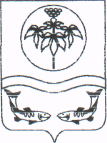 ДУМАОЛЬГИНСКОГО МУНИЦИПАЛЬНОГО РАЙОНАРЕШЕНИЕО принятии к реализации и исполнению	полномочий контрольно-счетного органа Ольгинского городского поселения по осуществлению внешнего муниципальногофинансового контроля на 2018 годПринято Думой Ольгинскогомуниципального района                                                               27 марта 2018 года	В соответствии с частью 11 статьи 3 Федерального закона от 7 февраля 2011 № 6-ФЗ «Об общих принципах организации и деятельности контрольно-счетных органов субъектов Российской Федерации и муниципальных образований», решением муниципального комитета Ольгинского городского поселения от 30.11.2017 № 132 «О передаче к осуществлению части полномочий Ольгинского городского поселения» Дума Ольгинского муниципального районаРЕШИЛА:1. Контрольно-счетному органу Ольгинского муниципального района принять к реализации и исполнению следующие полномочия по осуществлению внешнего муниципального финансового контроля контрольно-счетного органа Ольгинского городского поселения на 2018 год:1) контроль за исполнением бюджета Ольгинского городского поселения; 2) экспертиза проектов бюджета Ольгинского городского поселения; 3) внешняя проверка годового отчета об исполнении бюджета Ольгинского городского поселения; 4) организация и осуществление контроля за законностью, результативностью (эффективностью и экономностью) использования средств бюджета Ольгинского городского поселения, а также средств, получаемых бюджетом Ольгинского городского поселения из иных источников, предусмотренных законодательством Российской Федерации;5) контроль за соблюдением установленного порядка управления и распоряжения имуществом, находящимся в муниципальной собственности, в том числе охраняемыми результатами интеллектуальной деятельности и средствами индивидуализации, принадлежащими Ольгинскому городскому поселению;6) оценка эффективности предоставления налоговых и иных льгот и преимуществ, бюджетных кредитов за счет средств бюджета Ольгинского городского поселения, а также оценка законности предоставления муниципальных гарантий и поручительств или обеспечения исполнения обязательств другими способами по сделкам, совершаемым юридическими лицами и индивидуальными предпринимателями за счет средств бюджета Ольгинского городского поселения и имущества, находящегося в муниципальной собственности;7) финансово-экономическая экспертиза проектов муниципальных правовых актов (включая обоснованность финансово-экономических обоснований) в части, касающейся расходных обязательств Ольгинского городского поселения, а также муниципальных программ;8) анализ бюджетного процесса в Ольгинском городском поселении и подготовка предложений, направленных на его совершенствование;9) подготовка информации о ходе исполнения бюджета Ольгинского городского поселения, о результатах проведенных контрольных и экспертно-аналитических мероприятий и представление такой информации муниципальному комитету Ольгинского городского поселения и главе Ольгинского городского поселения;10) участие в пределах полномочий в мероприятиях, направленных на противодействие коррупции;11) иные полномочия в сфере внешнего муниципального финансового контроля, установленные федеральными законами, законами субъекта Российской Федерации, уставом и нормативными правовыми актами Муниципального комитета Ольгинского городского поселения. 2. Председателю Думы Ольгинского муниципального района подписать соглашение о передаче полномочий, указанных в пункте 1 настоящего решения.3. В решении о бюджете Ольгинского муниципального района на 2018 и плановый период 2019-2020 годов предусмотреть отдельной строкой объем иных межбюджетных трансфертов, необходимый для осуществления полномочий, указанных в пункте 1 настоящего решения, рассчитанный в установленном порядке.4. Настоящее решение распространяет свое действие на правоотношения, возникшие с 01.04.2018 года.5. Опубликовать настоящее решение в газете «Заветы Ленина» и разместить на официальном сайте Ольгинского муниципального района.Глава Ольгинскогомуниципального района							       С.С. Басокпгт Ольгаот_________2018 года№